INFORMASJON OM ELEVPERMISJONHøve til å søkja permisjonOpplæringslova § 2-11 regulerer elevpermisjonar:Når det er forsvarleg, kan kommunen etter søknad gi den enkelte eleven permisjon i inntil 2
veker. Elevar som høyrer til eit trussamfunn utanfor Den norske kyrkja, har etter søknad rett 
til å vere borte frå skolen dei dagane trussamfunnet deira har helgedag.Paragrafen må sjåast i samanheng med § 2-1 som omhandlar rett og plikt til 
grunnskoleopplæring: Barn og unge har plikt til grunnskoleopplæring, og rett til ei offentleg 
grunnskoleopplæring i samsvar med denne lova og tilhøyrande forskrifter. Plikta kan 
ivaretakast gjennom offentleg grunnskoleopplæring eller gjennom anna, tilsvarande 
opplæring. Permisjon er ikkje ein rett for den enkelte. Ved permisjon fråskriv eleven (eller 
foreldre/føresette på eleven sine vegne) seg retten til offentleg grunnskoleopplæring for ein 
periode tilsvarende lengda av fråværet.PermisjonslengdeOpplæringslova si grense for maksimal permisjonstid er 2 veker. Det betyr at ingen elevar kan 
få permisjon som varer lenger enn 2 veker (10 skuledagar). Opplæringslova set ingen grenser 
for kor mange gonger skulen kan gje permisjon. Dette må sjåast i samanheng med kravet om 
at permisjonen er forsvarleg. For fråver utover 2 veker, vert eleven skriven ut av skulen. Om 
eleven kjem tilbake, vert han/ho meldt inn igjen på skulen på vanleg måte. Viss det er ledig 
kapasitet, vil eleven få tilbake plass i si opprinnelege elevgruppe. Eleven kan ikkje rekna med 
at skulen tilbyr ekstra undervisning for å "ta igjen" for tapt undervisning i fråværsperioden.Forsvarleg permisjonVed søknad om permisjon skal rektor vurdera om det er forsvarleg i forhold til eleven si 
opplæring å la han/ho vera borte frå skulen i det aktuelle tidsrommet. Rektor må mellom anna 
vurdera:om det vert gitt opplæring i permisjonstida om eleven har hatt permisjon tidlegareeleven sitt faglege nivå, dokumentert i kartleggingsprøvar og ulike testarkva andre sosiale, intellektuelle og kulturelle opplevingar eleven vil få i permisjonstida og kva utbytte 
han/ho kan få av detteDet er ikkje eit krav at elevar får opplæring i permisjonstida, men det vil vera enklare å 
forsvara ein permisjon om eleven får eit godt opplæringstilbod i permisjonstida. Ein kan ikkje vente tilretteleggjing frå skulen si side ved elevpermisjonar anna enn vekeplan som ligg elektronisk. Å vurdera om ein permisjon er forsvarleg, byggjer til ei viss grad på skjønn. Utdanningsdirektoratet tilrår at skulane legg opp til ein streng vurderingspraksis.UtanlandsopphaldOpplæringslova gjeld ikke utanfor landet. Rett og plikt til grunnskoleopplæring gjeld ikkje for 
elevar som oppheld seg i utlandet. Permisjonssøknad for utanlandsopphald skal likevel 
handsamast på vanleg måte. For utanlandsopphald utover 2 veker, vert eleven skriven ut av 
skulen. Om eleven kjem tilbake, vert han/ho meldt inn igjen på skulen på vanleg måte. Viss 
det er ledig kapasitet, vil eleven få tilbake plass i si opprinnelege elevgruppe. Eleven kan ikkje 
rekna med at skulen tilbyr ekstra undervisning for å "ta igjen" for tapt undervisning i 
fråværsperioden.Ugyldig fråværViss føresette tek ein elev ut av skulen utan å ha søkt om permisjon, eller utan å ha fått 
godkjent søknad om permisjon, vil eleven få registrert ugyldig fråvær.VedtaksmyndigheitRektor ved den enkelte skule saksbehandlar søknad om permisjon og skriv ut elevar frå 
skulen.Søknad/søknadsfristSøknad om permisjon må sendast skulen seinast ein månad før permisjonen startar. 
Søknadsskjema elevpermisjon skal nyttast. Kopi av vedtak om permisjon skal i elevmappe.Ved utskriving av skulen for fråver utover 2 veker skal skjema Utskriving av skule nyttast. 
Kopi av vedtak om utskriving skal i elevmappe. Det skal i tillegg sendast kopi av vedtak om 
utskriving til fagstab oppvekst.KlageRektor sitt vedtak til ein søknad om permisjon er eit enkeltvedtak etter forvaltningslova. 
Søkjar kan klaga på vedtaket. Fylkesmannen er klageinstans for klage på vedtak etter 
opplæringslova.Skjema: - Søknadsskjema elevpermisjon - Utskriving av skule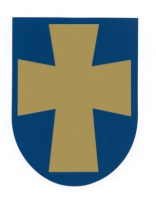 Klepp kommune Bore skule 